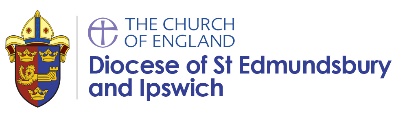 Year group:  3           Term:        Spring             Date:                 Class:Year group:  3           Term:        Spring             Date:                 Class:Year group:  3           Term:        Spring             Date:                 Class:Why do humanists use the golden rule as a basis for morality?Why do humanists use the golden rule as a basis for morality?Why do humanists use the golden rule as a basis for morality?Teachers will enable pupils to be able to achieve some of these outcomes, as appropriate to their age and stage:Teachers will enable pupils to be able to achieve some of these outcomes, as appropriate to their age and stage:Teachers will enable pupils to be able to achieve some of these outcomes, as appropriate to their age and stage:Working towards:Expected:Greater depth:Pupils can recall the Golden Rule. They may recall some of the stories from the enquiry. However, they are unable to make the link to empathy, or thinking through actions with an awareness of consequences.Pupils can describe humanists as a philosophy, worldview or way of life. They understand that humanists do not believe in God or any supernatural power. Children make reference to the Golden Rule, empathy, kindness or thinking through consequences of actions when talking about how humanists make decisions about what is right or wrong. Ultimately, pupils understand the key idea from this unit:Humanists believe morality does not come from God. We all have to decide what is right and wrong based on reason, empathy and consequences.n/aNames<when assessed, list names of children in class here>Names<when assessed, list names of children in class here>Names<when assessed, list names of children in class here>%%%